PATENT / F. MODEL BAŞVURULARI İÇİNBULUŞ BİLDİRİM FORMU& Buluşunuzda, BURSA ULUDAĞ ÜNİVERSİTESİ dışında HAK İDDİA EDEBİLECEK kişi veya kurumlar mevcut mudur? Mevcut ise belirtiniz. PATENT / F.MODEL BAŞVURULARI İÇİNÖRNEK ÖN HAZIRLIK KILAVUZU(YÖNTEM)Bu kılavuza uygun olarak yapacağınız çalışma,Buluşunuzun tarafımızdan en iyi şekilde tanımlanabilmesi veİleride hukuk önünde istenen korumanın elde edilebilmesi için temel teşkil edecektir.Ekte, ön hazırlık kılavuzunu doldurmanıza yardımcı örnek bir ön hazırlık kılavuzu yer almaktadır.Buluşunuz hangi alanda kullanılacaktır?Mevcut uygulamalar hakkında detaylı bilgi veriniz. Bahsedilen uygulamaların eksikliklerini ve bu uygulamalar neticesinde ortaya çıkan en az bir teknik problemi belirtiniz. (Varsa mevcut tekniğe ait resim ya da fotoğrafları da forma ilave ediniz.)NOT ÖNEMLİ: Mevcut teknikte, buluşunuz ile ilgili daha önceki kendi yayınlarınıza veya diğer Üniversite mensuplarının yayınlarına atıf yapmanız, Üniversitemizin sıralama puanlarına katkı sağlaması için bu bölümde ilgili yayınlar varsa üniversitemiz kaynaklı yayınlara atıf yapmanızı ve formun sonunda, söz konusu yayınları ‘KAYNAKÇA’ kısmına eklemenizi rica ederiz. Sadece belirtmek istediğimiz önemli iki husus bulunmaktadır.Araştırma raporunda atıf yapılan yayınların, benzer başvuru olarak karşımıza çıkmaması için; yayınlar ile buluşunuzun farklarını belirtmenizi,Buluşunuza çok yakın olan yayınlara atıf yapmaktan kaçınmanızı rica ederiz. Emeklerinize sağlık,Buluşunuzun 2. maddede belirtilen teknik problemleri ortadan kaldırmak üzere sunduğu çözüm nedir? Bu çözümü sağlamak üzere hangi unsur ya da özelliklerden faydalanılmaktadır. Buluşunuzda yer alan unsurları çizim üzerinde işaretleyiniz ve bir referans tablosu oluşturunuz.4.1 ÇizimlerBuluşunuz ile ilgili çizimleri aşağıda belirtilen kurallara uygun olarak hazırlayınız. Başvuru esnasında sunulacak çizimler siyah-beyaz ve çizgisel formatta olmalıdır. Çizimler aşağıdaki görünümleri içermelidir:Buluşun genel görünümü,Farklı açılardan perspektif ve kesit görünümleri,Uygun ise buluşunuzun monte ve demonte görünümleri (Montaj işlemini aşamalı olarak gösteren çizimler)Buluş büyük bir yapı içindeyse yapının bütünü gösteren ya da anlatan çizimÇizimler; referans numaralarını işaretli ve referans numaraları işaretli olmayan birer kopya şeklinde hazırlanmalıdır. Not 1: Mevcutsa orijinal çizim datalarının (örneğin; dwg, iges) tarafımıza ulaştırılmasını rica ederiz. Böylece gerekli açı ve görünümde çizimler tarafımızdan elde edilebilecektir.Not 2: Buluşun anlaşılmasına yardımcı olabilecek fotoğraf ve videolar da eklenebilir.4.2 Referans TablosuAşağıdaki tablo üzerinde, buluş için önemli olan tüm unsurlar isimlendirilmeli ve numaralandırılarak şekiller üzerinde gösterilmelidir. (Bknz. Örnek tablo 1) Belirlenen her bir unsur için referans numarası, unsur adı, buluş için önemi ve işlevi tablodaki ilgili kısımlara yazılmalıdır. (Tablonun yetersiz kalması durumunda lütfen tabloya satırlar ekleyerek genişletiniz.)Buluşunuzu oluşturan ya da buluşunuzun oluşturulması için gerekli üretim yönteminde kullanılan işlem adımlarını sıralayınız. Aşağıdaki tabloyu, Ek-2’de yer alan tabloyu örnek alarak, söz konusu işlem adımlarını ve bunların hangi unsurla ilişkili olarak gerçekleştirildiğini belirterek doldurunuz. (Tablonun yetersiz kalması durumunda lütfen tabloya satırlar ekleyerek genişletiniz.)Buluşun unsurlarına atıfta bulunarak çalışma mantığını ya da prensibini özetleyeniz. (Tabloda belirtilen tüm unsurlara atıfta bulunulması gerekmektedir. Anlatımda belirlenen unsur adları ve referans numaralarını kullanmaya özen gösteriniz. )Buluş büyük bir yapı içindeyse yapının bütünü gösteren ya da anlatan çizim ve bilgiler.YENİLİK DÜNYA ÇAPINDA OLDUĞUNDAN; Patent ön araştırmasında kullanılabilecek TÜRKÇE ve İNGİLİZCE anahtar kelimeler (varsa buluşunuzla ilgili aynı teknik alanda çalışan yerli ya da yabancı firma isimleri, buluşun anlaşılmasına yardımcı olacak internet siteleri ya da kaynaklar)Lütfen buluşunuzla ilgili yukarıdaki alanlara sığmayan ya da bildirmek istediğiniz ek hususları aşağıdaki ek sayfalarda belirtiniz.KAYNAKÇA……….……….……….PATENT / F.MODEL BAŞVURULARI İÇİNÖRNEK ÖN HAZIRLIK KILAVUZU(YÖNTEM)Bu kılavuza uygun olarak yapacağınız çalışma, Buluşunuzun tarafımızdan en iyi şekilde tanımlanabilmesi ve İleride hukuk önünde istenen korumanın elde edebilmesi için temel teşkil edecektir.Buluşunuz hangi alanda kullanılacaktır?Buluş mektup vb. gibi düz nesnelerin taşınmasını sağlayan bir yol üzerinde üst üste binen nesnelerin algılanmasına ilişkin bir cihaz ve yöntemle ilgilidir. Buluşa uygun cihaz örneğin, mektuplara yönelik bir tasnif cihazında yer alan bir taşıma yolunun bir parçasını oluşturabilmektedir. Taşıma yolu bir ölçüm yolu içermekte ve söz konusu ölçüm yoluna geçmekte olan bir nesnenin veya üst üste binmiş olarak geçmekte olan bir dizi nesne içinden bir tane nesnenin ölçüm yolunda yavaşlatılmasını sağlayan bir frenleme cihazı yerleştirilmektedir.Mevcut uygulamalar hakkında detaylı bilgi veriniz. Bahsedilen uygulamaların eksikliklerini ve bu uygulamalar neticesinde ortaya çıkan en az bir teknik problemi belirtiniz. (Varsa mevcut tekniğe ait resim ya da fotoğrafları da forma ilave ediniz.)Bu tür bir tasnif cihazında hatalı tasnif sonuçlarının elde edilmesinden ve dolayısıyla tasnif işleminin kalitesi üzerinde olumsuz etkilere yol açılmasından kaçınılması için, mektupların gerçekten de tek tek taşınmakta olduğunun ve herhangi bir üst üste binmenin gerçekleşmediğinin iyi bir zamanlamayla anlaşılması önem taşımaktadır. Ayrıca bu tür üst üste binmeler sıklıkla mektupların geçiş noktaları vs. konumlarda takılmasına yol açmakta ve arızanın saptanması ve giderilmesi için bir makinenin geçici olarak durdurulmasını zorunlu kılabilmektedir. önceki tekniğe ait cihazlarda, ölçüm sırasında da bütün olarak kalan toplam üst üste binmelerin algılanması mümkün değildir, çünkü bu durumda üst üste binen nesnelerin toplam uzunluğu değişmemektedir.)Buluşunuzun 2. maddede belirtilen teknik problemleri ortadan kaldırmak üzere sunduğu çözüm nedir? Bu çözümü sağlamak üzere hangi unsur ya da özelliklerden faydalanılmaktadır.Buluş, bir ölçüm yolunda tek bir nesnenin veya bir dizi üst üste binmiş nesne içinden bir tanesinin, dizinin geri kalanına göre yavaşlatılması ve ardından yavaşlamanın etkisinin belirlenmesi yoluyla bir taşıma hattındaki üst üste binen nesnelerin algılanmasının mümkün olduğu anlayışını temel almaktadır. Gerçekten de iki veya daha fazla nesnenin üst üste binmesi söz konusu ise, bu etki ölçüm yolunda sadece bir nesnenin mevcut olduğu ve dolayısıyla herhangi bir üst üste binmenin söz konusu olmadığı duruma göre daha fazla olacaktır. Çünkü üst üste binme durumunda yavaşlatılan nesne üst üste binen nesne dizisinin geri kalan nesnelerine göre hareket edecek ve böylece diğerlerinin arkasında kalacaktır. Cihazın bir özelliği, frenleme cihazının, birinci zaman aralığında fren silindirinin yavaşlamasının fren silindirinin ikinci bir zaman aralığı süresince en az bir kez yavaşlatılması yoluyla gerçekleştirilmesini sağlayacak şekilde düzenlenmesidir. Burada yavaşlama, bir veya daha fazla ölçülmüş ani çekiş halinde gerçekleştirilmektedir. Bu, yavaşlamanın ayarlanması yoluyla üst üste binme algılamasının hassasiyetinin değiştirilmesine olanak tanımaktadır.Cihazın bir diğer özelliği, frenleme cihazının bir dinamo olarak çalıştırılan bir elektrik motorunu içermesi ve ayrıca birinci zaman aralığı sırasında en az bir kez ikinci bir zaman aralığı boyunca dinamonun kısa devre yaptırılmasını komuta eden kontrol araçlarına da yer vermesidir.Buluşunuzda yer alan unsurları çizim üzerinde işaretleyiniz ve bir referans tablosu oluşturunuz.Çizimler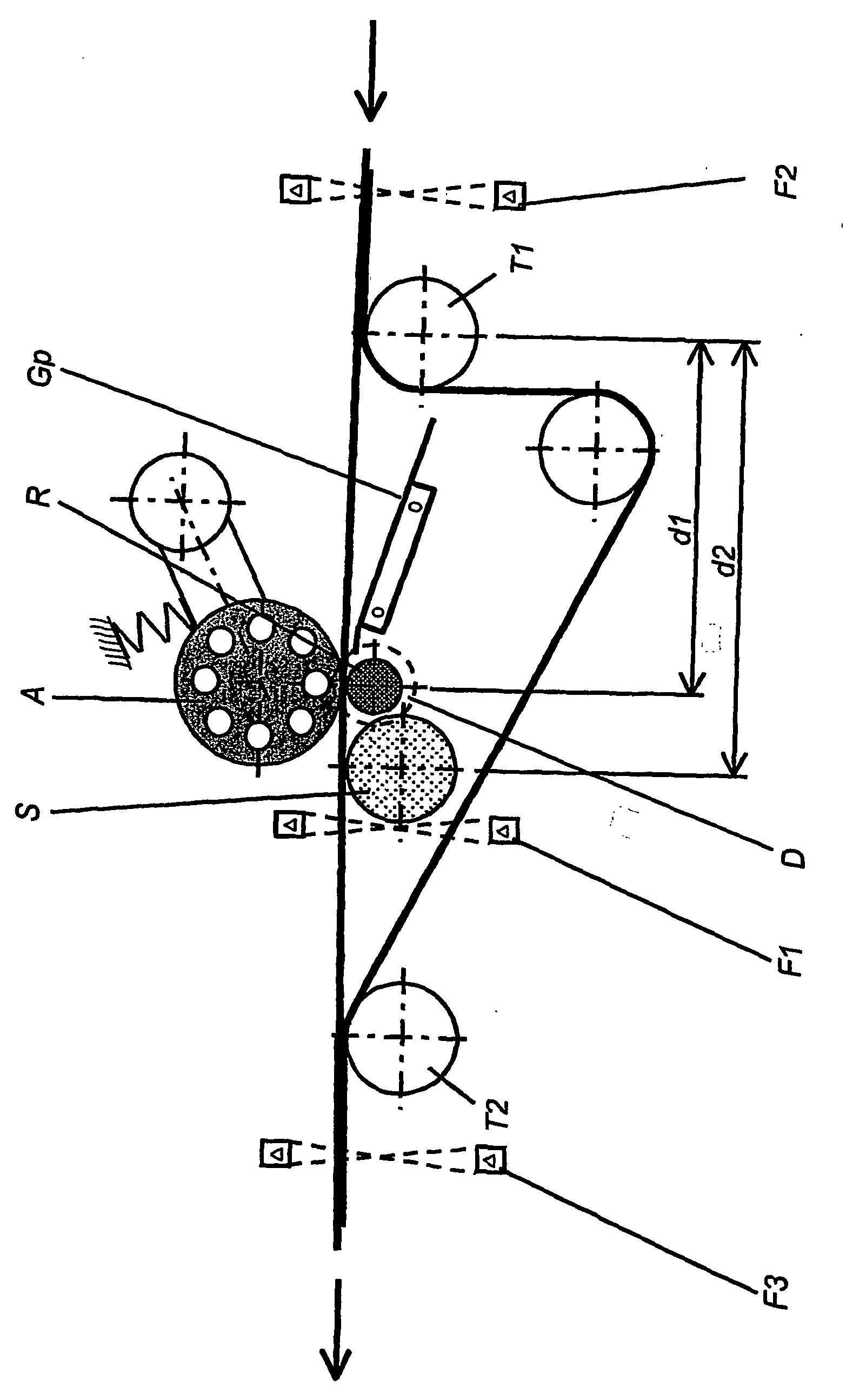 Referans TablosuAşağıdaki örnek tabloda görüldüğü üzere, buluş için önemli olan tüm unsurlar isimlendirilmeli ve numaralandırılarak şekiller üzerinde gösterilmelidir. Belirlenen her bir unsur için referans numarası, unsur adı, buluş için önemi ve işlevi tablodaki ilgili kısımlara yazılmalıdır. (Tablonun yetersiz kalması durumunda lütfen tabloya satırlar ekleyerek genişletiniz.)Tablo 1Buluşunuzu oluşturan ya da buluşunuzun oluşturulması için gerekli üretim yönteminde kullanılan işlem adımlarını sıralayınız. Aşağıdaki tabloyu, Ek-2’de yer alan tabloyu örnek alarak, söz konusu işlem adımlarını ve bunların hangi unsurla ilişkili olarak gerçekleştirildiğini belirterek doldurunuz. (Tablonun yetersiz kalması durumunda lütfen tabloya satırlar ekleyerek genişletiniz.)Tablo 2Buluşun unsurlarına atıfta bulunarak çalışma mantığını ya da prensibini özetleyeniz. (Tabloda belirtilen tüm unsurlara atıfta bulunulması gerekmektedir. Anlatımda belirlenen unsur adları ve referans numaralarını kullanmaya özen gösteriniz. )Buluşu tanımlayan şekil’de, asıl ölçüm yolu taşıma merdaneleri (T1) ve (T2) ile tanımlanmaktadır. Merdaneler (T1 ve T2) arasındaki mesafe en azından en uzun mektubun uzunluğuna eşittir. Kılavuz plaka (Gp) bir mektubu ölçüm yolunun daha sonraki kısmına yönlendirmektedir. Burada taşıma yönünde ölçüldüğü şekliyle (T1)’den bir (d1) mesafesi ötede, sürtünme malzemesi ile kaplanmış bir fren silindiri (R) yer almaktadır. Fren silindiri (R) dinamo olarak çalıştırılan bir elektrik motoruna (D) bağlıdır ve bağlantı, örneğin bir kayış vasıtasıyla (şekildeki yapılanmada olduğu gibi, silindir ve dinamo için ortak bir mil temin edilerek) gerçekleştirilmektedir. Kontrol aracının (çizimde gösterilmemiştir) komutası ile, dinamo (D) birkaç milisaniyelik bir süre boyunca istenildiği zaman kısa devreye uğratılabilmektedir. Kısa devre fren silindirinin (R) yavaşlamasına ve dolayısıyla herhangi bir üst üste binmenin söz konusu olması durumunda bir dizi üst üste binmiş mektup içerisindeki mektupların göreceli hareket yapmasına veya ölçüm yolunda sadece bir mektup bulunması durumunda tek bir mektubun yavaşlatılmasına yol açmaktadır. Yavaşlamanın etkisi bir sensör (S) yardımıyla taşıma yönünde ölçüldüğü şekliyle merdaneden (T1) sonra bir (d2) mesafesi ötede saptanmaktadır. Sensör (S) tarafından yayılan sinyal, sensörle doğrudan temas halindeki bir mektubun taşınma hızının bir ölçüsüdür. Sensör örneğin bu alanda deneyimli kişilerde bilinen delikli bir disk, bir ışık kaynağı, bir ışık detektörü ve sayma aracı şeklinde olabilmektedir. Geçen bir mektubun gözlenmesini sağlayan bir algılama aracı (F) da ölçüm yolunda yer almaktadır. Bu algılama aracı örneğin bir fotoselden oluşabilmektedir.Buluş büyük bir yapı içindeyse yapının bütünü gösteren ya da anlatan çizim ve bilgiler.Patent ön araştırmasında kullanılabilecek anahtar kelimeler (varsa buluşunuzla ilgili aynı teknik alanda çalışan yerli ya da yabancı firma isimleri, buluşun anlaşılmasına yardımcı olacak internet siteleri ya da kaynaklar)Üst üste binen unsurların tespiti, detecting overlapping objects, PTT Post Holdings, Türk Telekom
Lütfen buluşunuzla ilgili yukarıdaki alanlara sığmayan ya da bildirmek istediğiniz ek hususları aşağıdaki ek sayfalarda belirtiniz.BULUŞ BAŞLIĞIBULUŞ BAŞLIĞIBULUŞ BAŞLIĞIBULUŞ BAŞLIĞIÖNCE PATENT BAŞVURUSU;SONRA YAYIN !Fikri Mülkiyet Haklarının korunması bir Kurumun/kişinin en önemli değerleri arasındadır. Başvuru TÜRKPATENT’e yapıldıktan sonra buluşun anlatıldığı tarifname üzerinde herhangi bir ekleme/çıkarma yapma imkanı bulunmamaktadır.Hazırlanan tarifname, buluşu rahatlıkla ilgili bir kişinin uygulamaya koyabileceği kadar açık ve net olmalıdır. Saklanan veya açıklanmayan bilgi korunmayan bilgidir.Formda sorulan tüm soruların ayrıntılı bir biçimde açıklanması, buluşun patent verilebilir bir buluş olup olmadığı konusunun daha doğru yorumlanmasına yardımcı olacaktır.10 Ocak 2017 de Resmi Gazetede yayınlanarak yürürlüğe giren 22.12.2016 tarih ve 6769 sayılı “Sınai Mülkiyet Kanunu” gereğince Yükseköğretim Kurumlarında çalışanlara ve öğrenim görenlere ait buluşların başvuru hakkı, bağlı oldukları kurumlara ait olacaktır. Ancak bağlı olunan kurumun feragat etmesi halinde serbest başvuru yapılabilecektir.ÖNCE PATENT BAŞVURUSU;SONRA YAYIN !Fikri Mülkiyet Haklarının korunması bir Kurumun/kişinin en önemli değerleri arasındadır. Başvuru TÜRKPATENT’e yapıldıktan sonra buluşun anlatıldığı tarifname üzerinde herhangi bir ekleme/çıkarma yapma imkanı bulunmamaktadır.Hazırlanan tarifname, buluşu rahatlıkla ilgili bir kişinin uygulamaya koyabileceği kadar açık ve net olmalıdır. Saklanan veya açıklanmayan bilgi korunmayan bilgidir.Formda sorulan tüm soruların ayrıntılı bir biçimde açıklanması, buluşun patent verilebilir bir buluş olup olmadığı konusunun daha doğru yorumlanmasına yardımcı olacaktır.10 Ocak 2017 de Resmi Gazetede yayınlanarak yürürlüğe giren 22.12.2016 tarih ve 6769 sayılı “Sınai Mülkiyet Kanunu” gereğince Yükseköğretim Kurumlarında çalışanlara ve öğrenim görenlere ait buluşların başvuru hakkı, bağlı oldukları kurumlara ait olacaktır. Ancak bağlı olunan kurumun feragat etmesi halinde serbest başvuru yapılabilecektir.ÖNCE PATENT BAŞVURUSU;SONRA YAYIN !Fikri Mülkiyet Haklarının korunması bir Kurumun/kişinin en önemli değerleri arasındadır. Başvuru TÜRKPATENT’e yapıldıktan sonra buluşun anlatıldığı tarifname üzerinde herhangi bir ekleme/çıkarma yapma imkanı bulunmamaktadır.Hazırlanan tarifname, buluşu rahatlıkla ilgili bir kişinin uygulamaya koyabileceği kadar açık ve net olmalıdır. Saklanan veya açıklanmayan bilgi korunmayan bilgidir.Formda sorulan tüm soruların ayrıntılı bir biçimde açıklanması, buluşun patent verilebilir bir buluş olup olmadığı konusunun daha doğru yorumlanmasına yardımcı olacaktır.10 Ocak 2017 de Resmi Gazetede yayınlanarak yürürlüğe giren 22.12.2016 tarih ve 6769 sayılı “Sınai Mülkiyet Kanunu” gereğince Yükseköğretim Kurumlarında çalışanlara ve öğrenim görenlere ait buluşların başvuru hakkı, bağlı oldukları kurumlara ait olacaktır. Ancak bağlı olunan kurumun feragat etmesi halinde serbest başvuru yapılabilecektir.ÖNCE PATENT BAŞVURUSU;SONRA YAYIN !Fikri Mülkiyet Haklarının korunması bir Kurumun/kişinin en önemli değerleri arasındadır. Başvuru TÜRKPATENT’e yapıldıktan sonra buluşun anlatıldığı tarifname üzerinde herhangi bir ekleme/çıkarma yapma imkanı bulunmamaktadır.Hazırlanan tarifname, buluşu rahatlıkla ilgili bir kişinin uygulamaya koyabileceği kadar açık ve net olmalıdır. Saklanan veya açıklanmayan bilgi korunmayan bilgidir.Formda sorulan tüm soruların ayrıntılı bir biçimde açıklanması, buluşun patent verilebilir bir buluş olup olmadığı konusunun daha doğru yorumlanmasına yardımcı olacaktır.10 Ocak 2017 de Resmi Gazetede yayınlanarak yürürlüğe giren 22.12.2016 tarih ve 6769 sayılı “Sınai Mülkiyet Kanunu” gereğince Yükseköğretim Kurumlarında çalışanlara ve öğrenim görenlere ait buluşların başvuru hakkı, bağlı oldukları kurumlara ait olacaktır. Ancak bağlı olunan kurumun feragat etmesi halinde serbest başvuru yapılabilecektir.BAŞVURU SAHİBİ/SAHİPLERİ BİLGİLERİ = HAK SAHİBİ/SAHİPLERİNot:Başvuru sahibinin birden fazla olması durumunda her bir başvuru sahibi için ayrı ayrı doldurulmalıdır.     Not:Başvuru sahibi aynı zamanda HAK SAHİBİDİR. NOT ÖNEMLİ: Belirttiğiniz sıra ile TÜRKPATENT e giriş yapacaktır.BAŞVURU SAHİBİ/SAHİPLERİ BİLGİLERİ = HAK SAHİBİ/SAHİPLERİNot:Başvuru sahibinin birden fazla olması durumunda her bir başvuru sahibi için ayrı ayrı doldurulmalıdır.     Not:Başvuru sahibi aynı zamanda HAK SAHİBİDİR. NOT ÖNEMLİ: Belirttiğiniz sıra ile TÜRKPATENT e giriş yapacaktır.BAŞVURU SAHİBİ/SAHİPLERİ BİLGİLERİ = HAK SAHİBİ/SAHİPLERİNot:Başvuru sahibinin birden fazla olması durumunda her bir başvuru sahibi için ayrı ayrı doldurulmalıdır.     Not:Başvuru sahibi aynı zamanda HAK SAHİBİDİR. NOT ÖNEMLİ: Belirttiğiniz sıra ile TÜRKPATENT e giriş yapacaktır.BAŞVURU SAHİBİ/SAHİPLERİ BİLGİLERİ = HAK SAHİBİ/SAHİPLERİNot:Başvuru sahibinin birden fazla olması durumunda her bir başvuru sahibi için ayrı ayrı doldurulmalıdır.     Not:Başvuru sahibi aynı zamanda HAK SAHİBİDİR. NOT ÖNEMLİ: Belirttiğiniz sıra ile TÜRKPATENT e giriş yapacaktır.1122  Unvanı  Unvanı  Adı  AdıSoyadıSoyadıCinsiyetCinsiyetTC Kimlik NoTC Kimlik NoVergi Daire- Vergi NoVergi Daire- Vergi NoAdres         Adres         Adresin Bağlı Bulunduğu İlçeAdresin Bağlı Bulunduğu İlçeCep TelefonuCep TelefonuTARİHTARİHElektronik PostaElektronik Posta  İmza (Kaşeli)   İmza (Kaşeli) 3344  Unvanı  Unvanı  Adı  AdıSoyadıSoyadıCinsiyetCinsiyetTC Kimlik NoTC Kimlik NoVergi Daire- Vergi NoVergi Daire- Vergi NoAdres         Adres         Adresin Bağlı Bulunduğu İlçeAdresin Bağlı Bulunduğu İlçeCep TelefonuCep TelefonuTARİHTARİHElektronik PostaElektronik Posta  İmza (Kaşeli)   İmza (Kaşeli) BULUŞ SAHİBİ/SAHİPLERİ BİLGİLERİNot:Buluş sahibinin birden fazla olması durumunda her bir buluş sahibi için ayrı ayrı doldurulmalıdır.NOT ÖNEMLİ: Belirttiğiniz sıra ile TÜRKPATENT e giriş yapacaktır.BULUŞ SAHİBİ/SAHİPLERİ BİLGİLERİNot:Buluş sahibinin birden fazla olması durumunda her bir buluş sahibi için ayrı ayrı doldurulmalıdır.NOT ÖNEMLİ: Belirttiğiniz sıra ile TÜRKPATENT e giriş yapacaktır.BULUŞ SAHİBİ/SAHİPLERİ BİLGİLERİNot:Buluş sahibinin birden fazla olması durumunda her bir buluş sahibi için ayrı ayrı doldurulmalıdır.NOT ÖNEMLİ: Belirttiğiniz sıra ile TÜRKPATENT e giriş yapacaktır.BULUŞ SAHİBİ/SAHİPLERİ BİLGİLERİNot:Buluş sahibinin birden fazla olması durumunda her bir buluş sahibi için ayrı ayrı doldurulmalıdır.NOT ÖNEMLİ: Belirttiğiniz sıra ile TÜRKPATENT e giriş yapacaktır.1122AdıAdıSoyadıSoyadıTC Kimlik NoTC Kimlik NoCinsiyetCinsiyetAdresAdresKatkı Payı OranıKatkı Payı OranıCep TelefonuCep TelefonuTARİHTARİHElektronik PostaElektronik Postaİmzaİmza6769 Sayılı Sınai Mülkiyet Kanunu 90/5’e göre buluşu yapan isminin gizli tutulmasını isteyebilir. Buluş sahibi bilgisi gizli tutulsun mu?   Evet   Hayır6769 Sayılı Sınai Mülkiyet Kanunu 90/5’e göre buluşu yapan isminin gizli tutulmasını isteyebilir. Buluş sahibi bilgisi gizli tutulsun mu?   Evet   Hayır6769 Sayılı Sınai Mülkiyet Kanunu 90/5’e göre buluşu yapan isminin gizli tutulmasını isteyebilir. Buluş sahibi bilgisi gizli tutulsun mu?   Evet   Hayır6769 Sayılı Sınai Mülkiyet Kanunu 90/5’e göre buluşu yapan isminin gizli tutulmasını isteyebilir. Buluş sahibi bilgisi gizli tutulsun mu?   Evet   Hayır3344AdıAdıSoyadıSoyadıTC Kimlik NoTC Kimlik NoCinsiyetCinsiyetAdresAdresKatkı Payı Oranı Katkı Payı OranıCep TelefonuCep TelefonuTARİHTARİHElektronik PostaElektronik Postaİmzaİmza6769 Sayılı Sınai Mülkiyet Kanunu 90/5’e göre buluşu yapan isminin gizli tutulmasını isteyebilir. Buluş sahibi bilgisi gizli tutulsun mu?   Evet   Hayır6769 Sayılı Sınai Mülkiyet Kanunu 90/5’e göre buluşu yapan isminin gizli tutulmasını isteyebilir. Buluş sahibi bilgisi gizli tutulsun mu?   Evet   Hayır6769 Sayılı Sınai Mülkiyet Kanunu 90/5’e göre buluşu yapan isminin gizli tutulmasını isteyebilir. Buluş sahibi bilgisi gizli tutulsun mu?  Evet   Hayır6769 Sayılı Sınai Mülkiyet Kanunu 90/5’e göre buluşu yapan isminin gizli tutulmasını isteyebilir. Buluş sahibi bilgisi gizli tutulsun mu?  Evet   HayırBuluşu gerçekleştirenler arasında Bursa Uludağ Üniversitesi DIŞINDAN buluş sahipleri var mıdır?              Diğer Üniversite              Kamu Kurum ve Kuruluşu              Özel Sektör              BulunmamaktadırBuluşu gerçekleştirenler arasında Bursa Uludağ Üniversitesi DIŞINDAN buluş sahipleri var mıdır?              Diğer Üniversite              Kamu Kurum ve Kuruluşu              Özel Sektör              BulunmamaktadırBuluşu gerçekleştirenler arasında Bursa Uludağ Üniversitesi DIŞINDAN buluş sahipleri var mıdır?              Diğer Üniversite              Kamu Kurum ve Kuruluşu              Özel Sektör              BulunmamaktadırBuluşu gerçekleştirenler arasında Bursa Uludağ Üniversitesi DIŞINDAN buluş sahipleri var mıdır?              Diğer Üniversite              Kamu Kurum ve Kuruluşu              Özel Sektör              BulunmamaktadırBursa Uludağ Üniversitesi DIŞINDAN buluş sahipleri varsa; bağlı oldukları kurumlarına, bu buluş ile ilgili yazılı bildirimde bulundular mı? Bulundular ise; yazılı bildirimi tarafımıza da iletmenizi rica ederiz.              Evet               HayırBursa Uludağ Üniversitesi DIŞINDAN buluş sahipleri varsa; bağlı oldukları kurumlarına, bu buluş ile ilgili yazılı bildirimde bulundular mı? Bulundular ise; yazılı bildirimi tarafımıza da iletmenizi rica ederiz.              Evet               HayırBursa Uludağ Üniversitesi DIŞINDAN buluş sahipleri varsa; bağlı oldukları kurumlarına, bu buluş ile ilgili yazılı bildirimde bulundular mı? Bulundular ise; yazılı bildirimi tarafımıza da iletmenizi rica ederiz.              Evet               HayırBursa Uludağ Üniversitesi DIŞINDAN buluş sahipleri varsa; bağlı oldukları kurumlarına, bu buluş ile ilgili yazılı bildirimde bulundular mı? Bulundular ise; yazılı bildirimi tarafımıza da iletmenizi rica ederiz.              Evet               Hayır6769 Sayılı Sınai Mülkiyet Kanunu Madde 122’ye göre; Kamu kurum ve kuruluşları tarafından desteklenen projelerde ortaya çıkan buluşların, destek sağlayan kamu kurumuna yönetmeliğe uygun olarak bildirilmesi zorunludur. Bu bildirimin yapıldığı tarihten itibaren bir yıl içinde proje desteğinden faydalanan kişi, buluş konusu üzerinde hak sahipliği talep edip etmediği konusundaki tercihini kamu kurumuna yazılı olarak bildirir. Proje desteğinden faydalanan kişi bu süre içinde hak sahipliği talep etmezse veya hak sahipliğine ilişkin tercihini yazılı olarak yapmazsa destek sağlayan kamu kurumu veya kuruluşu buluş için hak sahipliğini alabilir. Proje desteğinden faydalanan kişi, buluşa ilişkin olarak hak sahipliği talebinde bulunması durumunda, buluş için patent başvurusu yapmakla yükümlüdür. Başvuruda destek sağlayan kamu kurum veya kuruluşu belirtilir.Proje desteğinden faydalanan kişinin buluş üzerinde hak sahipliği talep etmesi halinde KAMU KURUM ve KURULUŞU, BULUŞUN KENDİ İHTİYAÇLARI İÇİN KULLANIMINA İLİŞKİN BEDELSİZ BİR LİSANS HAKKINA SAHİP OLUR. Yukarıdaki açıklamalar ışığında aşağıdaki soruları cevaplamanızı önemle rica ederizBuluş, hibe destekli projeler (örn: TÜBİTAK 1001, 1505, BAP v.b.) ve/veya kontratlı araştırma projeleri sırasında/ sonucunda mı ortaya çıktı?              EVET              HAYIR Cevabınız “evet” ise; fon sağlayan kuruluş, proje türü (örn: TÜBİTAK 1001, 1505, BAP v.b.) ve proje başlangıç ve bitiş tarihi hakkında bilgilendirirmisiniz?…………….Destek sağlayan kurum bilgisi:               TUBİTAK              KOSGEB              T.C. Bilim, Sanayi ve Teknoloji Bakanlığı              Diğer ………………….NOT: Cevabınız “evet” ise projeye destek veren kuruma bu buluşu yazılı olarak bildirinizBaşvuru esnasında, Erken Yayın Talebi yapılsın mı? (Erken yayın talebi yapılması durumunda süreç kısalacak, başvuru daha kısa süre içerisinde yayınlanacaktır.)                Erken yayın talebi yapılsın.                             Erken yayın talebi yapılmasın.    BULUŞUN İFŞASIBaşvuru öncesinde, buluşunuz, sözlü anlatım, yazılı anlatım, tanıtım, satış ya da kullanım yoluyla dışarıya ifşa edildi mi? Eğer edildiyse, tarihini gün, ay ve yıl olarak belirtmenizi rica ederiz.                                                   Evet	  Hayır           ………………………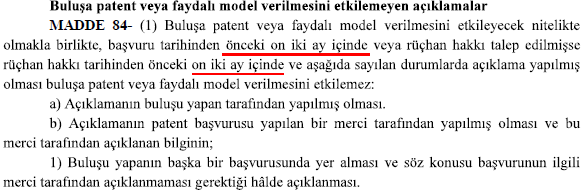 https://www.wipo.int/export/sites/www/scp/en/national_laws/grace_period.pdfBaşvuru öncesinde, buluşunuzla ilgili olarak daha önce herhangi bir makale yayını veya tanıtım yaptınız mı? Eğer yapıldıysa iletmeniz ile beraber, tarihini gün, ay ve yıl olarak belirtmenizi rica ederiz. Ayrıca; makale de yada bildiri de yazılan kişi/kişiler ile buluş sahiplerinin aynı olması gerekmektedir. Aşağıdaki linkten inceleyebilirsiniz. https://iprgezgini.org/2021/09/08/bulus-yapana-ait-onceki-tarihli-makale-tez-gibi-aciklamalarin-patent-surecine-etkisi/amp/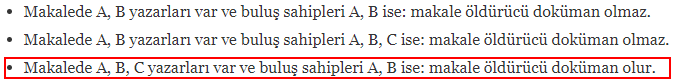                                                   Evet	  Hayır……………………..Buluşunuzla ilgili herhangi ulusal veya uluslararası projeye başvurdunuz mu? Veya başvurmayı düşünüyor musunuz?                                                      Evet	  HayırDaha önce buluşunuzla ilgili benzer bir konuda herhangi bir fikri hak (patent, faydalı model, marka, tasarım v.b.) başvurusunda bulundunuz mu? Bulunulduysa başvuru numarasını belirtir misiniz?                                                      Evet	  HayırTEKNOLOJİ HAZIRLIK SEVİYESİhttps://www.tubitak.gov.tr/sites/default/files/2204/trl_tubitak_4.pdfBuluşun hangi aşamaları tamamlandı, teknoloji hazırlık seviyesini işaretlemenizi rica ederiz…TRL 1: Temel ilkeler gözlendi ve raporlandıTRL 2: Teknoloji konsepti veya uygulaması formüle edildiTRL 3: Analitik ve tecrübeye dayalı olarak, kritik işlev ve/veya özellik kanıtlandıTRL 4: Laboratuvar ortamında tezgâh üstü, bileşen ve alt bileşen doğrulaması yapıldı. Laboratuvar ortamında prototip elde edildiTRL 5: Laboratuvar prototipinin (tezgah üstü tasarım veya bileşen) uygun çevresel ortamda doğrulaması yapıldıTRL 6: Sistem/alt sistem modeli ya da prototipi, uygun çevresel ortamda gösterildi.TRL 7: Prototip operasyonel ortamda (gerçek ortam) gösterildiTRL 8:Sistem tamamlandı ve performans değerlendirmesi test ve gösterimle yapıldı (üretim hattına ilişkin hazırlıklar tamamlandı)TRL 9: Sistem ticarileşti        Başvuruların 6769 sayılı Sınai Mülkiyet Yasası çerçevesinde Üniversite adına gerçekleşeceğinden haberdar olduğumu, değerlendirme sonuçlanıncaya kadar bu fikir ürününe ilişkin herhangi bir yayın yapmayacağımı, alınacak karara uygun davranacağımı, formda buluşçu olarak bildirimde bulunulan kişilerin eksiksiz ve oranların doğru olduğunu, üçüncü kişilerin hak talep etmesi durumunda olası süreçlerden sorumlu olacağımı kabul ve beyan ederim. ../../....6769 Sayılı Sınai Mülkiyet Kanunu Madde 122’ye göre; Kamu kurum ve kuruluşları tarafından desteklenen projelerde ortaya çıkan buluşların, destek sağlayan kamu kurumuna yönetmeliğe uygun olarak bildirilmesi zorunludur. Bu bildirimin yapıldığı tarihten itibaren bir yıl içinde proje desteğinden faydalanan kişi, buluş konusu üzerinde hak sahipliği talep edip etmediği konusundaki tercihini kamu kurumuna yazılı olarak bildirir. Proje desteğinden faydalanan kişi bu süre içinde hak sahipliği talep etmezse veya hak sahipliğine ilişkin tercihini yazılı olarak yapmazsa destek sağlayan kamu kurumu veya kuruluşu buluş için hak sahipliğini alabilir. Proje desteğinden faydalanan kişi, buluşa ilişkin olarak hak sahipliği talebinde bulunması durumunda, buluş için patent başvurusu yapmakla yükümlüdür. Başvuruda destek sağlayan kamu kurum veya kuruluşu belirtilir.Proje desteğinden faydalanan kişinin buluş üzerinde hak sahipliği talep etmesi halinde KAMU KURUM ve KURULUŞU, BULUŞUN KENDİ İHTİYAÇLARI İÇİN KULLANIMINA İLİŞKİN BEDELSİZ BİR LİSANS HAKKINA SAHİP OLUR. Yukarıdaki açıklamalar ışığında aşağıdaki soruları cevaplamanızı önemle rica ederizBuluş, hibe destekli projeler (örn: TÜBİTAK 1001, 1505, BAP v.b.) ve/veya kontratlı araştırma projeleri sırasında/ sonucunda mı ortaya çıktı?              EVET              HAYIR Cevabınız “evet” ise; fon sağlayan kuruluş, proje türü (örn: TÜBİTAK 1001, 1505, BAP v.b.) ve proje başlangıç ve bitiş tarihi hakkında bilgilendirirmisiniz?…………….Destek sağlayan kurum bilgisi:               TUBİTAK              KOSGEB              T.C. Bilim, Sanayi ve Teknoloji Bakanlığı              Diğer ………………….NOT: Cevabınız “evet” ise projeye destek veren kuruma bu buluşu yazılı olarak bildirinizBaşvuru esnasında, Erken Yayın Talebi yapılsın mı? (Erken yayın talebi yapılması durumunda süreç kısalacak, başvuru daha kısa süre içerisinde yayınlanacaktır.)                Erken yayın talebi yapılsın.                             Erken yayın talebi yapılmasın.    BULUŞUN İFŞASIBaşvuru öncesinde, buluşunuz, sözlü anlatım, yazılı anlatım, tanıtım, satış ya da kullanım yoluyla dışarıya ifşa edildi mi? Eğer edildiyse, tarihini gün, ay ve yıl olarak belirtmenizi rica ederiz.                                                   Evet	  Hayır           ………………………https://www.wipo.int/export/sites/www/scp/en/national_laws/grace_period.pdfBaşvuru öncesinde, buluşunuzla ilgili olarak daha önce herhangi bir makale yayını veya tanıtım yaptınız mı? Eğer yapıldıysa iletmeniz ile beraber, tarihini gün, ay ve yıl olarak belirtmenizi rica ederiz. Ayrıca; makale de yada bildiri de yazılan kişi/kişiler ile buluş sahiplerinin aynı olması gerekmektedir. Aşağıdaki linkten inceleyebilirsiniz. https://iprgezgini.org/2021/09/08/bulus-yapana-ait-onceki-tarihli-makale-tez-gibi-aciklamalarin-patent-surecine-etkisi/amp/                                                  Evet	  Hayır……………………..Buluşunuzla ilgili herhangi ulusal veya uluslararası projeye başvurdunuz mu? Veya başvurmayı düşünüyor musunuz?                                                      Evet	  HayırDaha önce buluşunuzla ilgili benzer bir konuda herhangi bir fikri hak (patent, faydalı model, marka, tasarım v.b.) başvurusunda bulundunuz mu? Bulunulduysa başvuru numarasını belirtir misiniz?                                                      Evet	  HayırTEKNOLOJİ HAZIRLIK SEVİYESİhttps://www.tubitak.gov.tr/sites/default/files/2204/trl_tubitak_4.pdfBuluşun hangi aşamaları tamamlandı, teknoloji hazırlık seviyesini işaretlemenizi rica ederiz…TRL 1: Temel ilkeler gözlendi ve raporlandıTRL 2: Teknoloji konsepti veya uygulaması formüle edildiTRL 3: Analitik ve tecrübeye dayalı olarak, kritik işlev ve/veya özellik kanıtlandıTRL 4: Laboratuvar ortamında tezgâh üstü, bileşen ve alt bileşen doğrulaması yapıldı. Laboratuvar ortamında prototip elde edildiTRL 5: Laboratuvar prototipinin (tezgah üstü tasarım veya bileşen) uygun çevresel ortamda doğrulaması yapıldıTRL 6: Sistem/alt sistem modeli ya da prototipi, uygun çevresel ortamda gösterildi.TRL 7: Prototip operasyonel ortamda (gerçek ortam) gösterildiTRL 8:Sistem tamamlandı ve performans değerlendirmesi test ve gösterimle yapıldı (üretim hattına ilişkin hazırlıklar tamamlandı)TRL 9: Sistem ticarileşti        Başvuruların 6769 sayılı Sınai Mülkiyet Yasası çerçevesinde Üniversite adına gerçekleşeceğinden haberdar olduğumu, değerlendirme sonuçlanıncaya kadar bu fikir ürününe ilişkin herhangi bir yayın yapmayacağımı, alınacak karara uygun davranacağımı, formda buluşçu olarak bildirimde bulunulan kişilerin eksiksiz ve oranların doğru olduğunu, üçüncü kişilerin hak talep etmesi durumunda olası süreçlerden sorumlu olacağımı kabul ve beyan ederim. ../../....6769 Sayılı Sınai Mülkiyet Kanunu Madde 122’ye göre; Kamu kurum ve kuruluşları tarafından desteklenen projelerde ortaya çıkan buluşların, destek sağlayan kamu kurumuna yönetmeliğe uygun olarak bildirilmesi zorunludur. Bu bildirimin yapıldığı tarihten itibaren bir yıl içinde proje desteğinden faydalanan kişi, buluş konusu üzerinde hak sahipliği talep edip etmediği konusundaki tercihini kamu kurumuna yazılı olarak bildirir. Proje desteğinden faydalanan kişi bu süre içinde hak sahipliği talep etmezse veya hak sahipliğine ilişkin tercihini yazılı olarak yapmazsa destek sağlayan kamu kurumu veya kuruluşu buluş için hak sahipliğini alabilir. Proje desteğinden faydalanan kişi, buluşa ilişkin olarak hak sahipliği talebinde bulunması durumunda, buluş için patent başvurusu yapmakla yükümlüdür. Başvuruda destek sağlayan kamu kurum veya kuruluşu belirtilir.Proje desteğinden faydalanan kişinin buluş üzerinde hak sahipliği talep etmesi halinde KAMU KURUM ve KURULUŞU, BULUŞUN KENDİ İHTİYAÇLARI İÇİN KULLANIMINA İLİŞKİN BEDELSİZ BİR LİSANS HAKKINA SAHİP OLUR. Yukarıdaki açıklamalar ışığında aşağıdaki soruları cevaplamanızı önemle rica ederizBuluş, hibe destekli projeler (örn: TÜBİTAK 1001, 1505, BAP v.b.) ve/veya kontratlı araştırma projeleri sırasında/ sonucunda mı ortaya çıktı?              EVET              HAYIR Cevabınız “evet” ise; fon sağlayan kuruluş, proje türü (örn: TÜBİTAK 1001, 1505, BAP v.b.) ve proje başlangıç ve bitiş tarihi hakkında bilgilendirirmisiniz?…………….Destek sağlayan kurum bilgisi:               TUBİTAK              KOSGEB              T.C. Bilim, Sanayi ve Teknoloji Bakanlığı              Diğer ………………….NOT: Cevabınız “evet” ise projeye destek veren kuruma bu buluşu yazılı olarak bildirinizBaşvuru esnasında, Erken Yayın Talebi yapılsın mı? (Erken yayın talebi yapılması durumunda süreç kısalacak, başvuru daha kısa süre içerisinde yayınlanacaktır.)                Erken yayın talebi yapılsın.                             Erken yayın talebi yapılmasın.    BULUŞUN İFŞASIBaşvuru öncesinde, buluşunuz, sözlü anlatım, yazılı anlatım, tanıtım, satış ya da kullanım yoluyla dışarıya ifşa edildi mi? Eğer edildiyse, tarihini gün, ay ve yıl olarak belirtmenizi rica ederiz.                                                   Evet	  Hayır           ………………………https://www.wipo.int/export/sites/www/scp/en/national_laws/grace_period.pdfBaşvuru öncesinde, buluşunuzla ilgili olarak daha önce herhangi bir makale yayını veya tanıtım yaptınız mı? Eğer yapıldıysa iletmeniz ile beraber, tarihini gün, ay ve yıl olarak belirtmenizi rica ederiz. Ayrıca; makale de yada bildiri de yazılan kişi/kişiler ile buluş sahiplerinin aynı olması gerekmektedir. Aşağıdaki linkten inceleyebilirsiniz. https://iprgezgini.org/2021/09/08/bulus-yapana-ait-onceki-tarihli-makale-tez-gibi-aciklamalarin-patent-surecine-etkisi/amp/                                                  Evet	  Hayır……………………..Buluşunuzla ilgili herhangi ulusal veya uluslararası projeye başvurdunuz mu? Veya başvurmayı düşünüyor musunuz?                                                      Evet	  HayırDaha önce buluşunuzla ilgili benzer bir konuda herhangi bir fikri hak (patent, faydalı model, marka, tasarım v.b.) başvurusunda bulundunuz mu? Bulunulduysa başvuru numarasını belirtir misiniz?                                                      Evet	  HayırTEKNOLOJİ HAZIRLIK SEVİYESİhttps://www.tubitak.gov.tr/sites/default/files/2204/trl_tubitak_4.pdfBuluşun hangi aşamaları tamamlandı, teknoloji hazırlık seviyesini işaretlemenizi rica ederiz…TRL 1: Temel ilkeler gözlendi ve raporlandıTRL 2: Teknoloji konsepti veya uygulaması formüle edildiTRL 3: Analitik ve tecrübeye dayalı olarak, kritik işlev ve/veya özellik kanıtlandıTRL 4: Laboratuvar ortamında tezgâh üstü, bileşen ve alt bileşen doğrulaması yapıldı. Laboratuvar ortamında prototip elde edildiTRL 5: Laboratuvar prototipinin (tezgah üstü tasarım veya bileşen) uygun çevresel ortamda doğrulaması yapıldıTRL 6: Sistem/alt sistem modeli ya da prototipi, uygun çevresel ortamda gösterildi.TRL 7: Prototip operasyonel ortamda (gerçek ortam) gösterildiTRL 8:Sistem tamamlandı ve performans değerlendirmesi test ve gösterimle yapıldı (üretim hattına ilişkin hazırlıklar tamamlandı)TRL 9: Sistem ticarileşti        Başvuruların 6769 sayılı Sınai Mülkiyet Yasası çerçevesinde Üniversite adına gerçekleşeceğinden haberdar olduğumu, değerlendirme sonuçlanıncaya kadar bu fikir ürününe ilişkin herhangi bir yayın yapmayacağımı, alınacak karara uygun davranacağımı, formda buluşçu olarak bildirimde bulunulan kişilerin eksiksiz ve oranların doğru olduğunu, üçüncü kişilerin hak talep etmesi durumunda olası süreçlerden sorumlu olacağımı kabul ve beyan ederim. ../../....6769 Sayılı Sınai Mülkiyet Kanunu Madde 122’ye göre; Kamu kurum ve kuruluşları tarafından desteklenen projelerde ortaya çıkan buluşların, destek sağlayan kamu kurumuna yönetmeliğe uygun olarak bildirilmesi zorunludur. Bu bildirimin yapıldığı tarihten itibaren bir yıl içinde proje desteğinden faydalanan kişi, buluş konusu üzerinde hak sahipliği talep edip etmediği konusundaki tercihini kamu kurumuna yazılı olarak bildirir. Proje desteğinden faydalanan kişi bu süre içinde hak sahipliği talep etmezse veya hak sahipliğine ilişkin tercihini yazılı olarak yapmazsa destek sağlayan kamu kurumu veya kuruluşu buluş için hak sahipliğini alabilir. Proje desteğinden faydalanan kişi, buluşa ilişkin olarak hak sahipliği talebinde bulunması durumunda, buluş için patent başvurusu yapmakla yükümlüdür. Başvuruda destek sağlayan kamu kurum veya kuruluşu belirtilir.Proje desteğinden faydalanan kişinin buluş üzerinde hak sahipliği talep etmesi halinde KAMU KURUM ve KURULUŞU, BULUŞUN KENDİ İHTİYAÇLARI İÇİN KULLANIMINA İLİŞKİN BEDELSİZ BİR LİSANS HAKKINA SAHİP OLUR. Yukarıdaki açıklamalar ışığında aşağıdaki soruları cevaplamanızı önemle rica ederizBuluş, hibe destekli projeler (örn: TÜBİTAK 1001, 1505, BAP v.b.) ve/veya kontratlı araştırma projeleri sırasında/ sonucunda mı ortaya çıktı?              EVET              HAYIR Cevabınız “evet” ise; fon sağlayan kuruluş, proje türü (örn: TÜBİTAK 1001, 1505, BAP v.b.) ve proje başlangıç ve bitiş tarihi hakkında bilgilendirirmisiniz?…………….Destek sağlayan kurum bilgisi:               TUBİTAK              KOSGEB              T.C. Bilim, Sanayi ve Teknoloji Bakanlığı              Diğer ………………….NOT: Cevabınız “evet” ise projeye destek veren kuruma bu buluşu yazılı olarak bildirinizBaşvuru esnasında, Erken Yayın Talebi yapılsın mı? (Erken yayın talebi yapılması durumunda süreç kısalacak, başvuru daha kısa süre içerisinde yayınlanacaktır.)                Erken yayın talebi yapılsın.                             Erken yayın talebi yapılmasın.    BULUŞUN İFŞASIBaşvuru öncesinde, buluşunuz, sözlü anlatım, yazılı anlatım, tanıtım, satış ya da kullanım yoluyla dışarıya ifşa edildi mi? Eğer edildiyse, tarihini gün, ay ve yıl olarak belirtmenizi rica ederiz.                                                   Evet	  Hayır           ………………………https://www.wipo.int/export/sites/www/scp/en/national_laws/grace_period.pdfBaşvuru öncesinde, buluşunuzla ilgili olarak daha önce herhangi bir makale yayını veya tanıtım yaptınız mı? Eğer yapıldıysa iletmeniz ile beraber, tarihini gün, ay ve yıl olarak belirtmenizi rica ederiz. Ayrıca; makale de yada bildiri de yazılan kişi/kişiler ile buluş sahiplerinin aynı olması gerekmektedir. Aşağıdaki linkten inceleyebilirsiniz. https://iprgezgini.org/2021/09/08/bulus-yapana-ait-onceki-tarihli-makale-tez-gibi-aciklamalarin-patent-surecine-etkisi/amp/                                                  Evet	  Hayır……………………..Buluşunuzla ilgili herhangi ulusal veya uluslararası projeye başvurdunuz mu? Veya başvurmayı düşünüyor musunuz?                                                      Evet	  HayırDaha önce buluşunuzla ilgili benzer bir konuda herhangi bir fikri hak (patent, faydalı model, marka, tasarım v.b.) başvurusunda bulundunuz mu? Bulunulduysa başvuru numarasını belirtir misiniz?                                                      Evet	  HayırTEKNOLOJİ HAZIRLIK SEVİYESİhttps://www.tubitak.gov.tr/sites/default/files/2204/trl_tubitak_4.pdfBuluşun hangi aşamaları tamamlandı, teknoloji hazırlık seviyesini işaretlemenizi rica ederiz…TRL 1: Temel ilkeler gözlendi ve raporlandıTRL 2: Teknoloji konsepti veya uygulaması formüle edildiTRL 3: Analitik ve tecrübeye dayalı olarak, kritik işlev ve/veya özellik kanıtlandıTRL 4: Laboratuvar ortamında tezgâh üstü, bileşen ve alt bileşen doğrulaması yapıldı. Laboratuvar ortamında prototip elde edildiTRL 5: Laboratuvar prototipinin (tezgah üstü tasarım veya bileşen) uygun çevresel ortamda doğrulaması yapıldıTRL 6: Sistem/alt sistem modeli ya da prototipi, uygun çevresel ortamda gösterildi.TRL 7: Prototip operasyonel ortamda (gerçek ortam) gösterildiTRL 8:Sistem tamamlandı ve performans değerlendirmesi test ve gösterimle yapıldı (üretim hattına ilişkin hazırlıklar tamamlandı)TRL 9: Sistem ticarileşti        Başvuruların 6769 sayılı Sınai Mülkiyet Yasası çerçevesinde Üniversite adına gerçekleşeceğinden haberdar olduğumu, değerlendirme sonuçlanıncaya kadar bu fikir ürününe ilişkin herhangi bir yayın yapmayacağımı, alınacak karara uygun davranacağımı, formda buluşçu olarak bildirimde bulunulan kişilerin eksiksiz ve oranların doğru olduğunu, üçüncü kişilerin hak talep etmesi durumunda olası süreçlerden sorumlu olacağımı kabul ve beyan ederim. ../../....UnsurNoUnsur AdıYeniÖncekiTekniğe AitBuluşum için çok önemliUnsurun işlevini ve bu işlevi gerçekleştirmesini sağlayan teknik özelliğini belirtiniz. 2. 4.Yöntem AdımlarıYeniÖncekiTekniğe AitBuluşum için çok önemliİşlem adımında etkin görev alan unsurlarA. B. C. D. E. Unsur,NoUnsur AdıYeniÖncekiTekniğe AitBuluşum için çok önemliUnsurun işlevini ve bu işlevi gerçekleştirmesini sağlayan teknik özelliğini belirtiniz.T1, T2:Ölçüm yolu taşıma merdaneleriMektupların ölçüm yolunda hareketleri sağlanmaktadır. R:Fren silindiriDinamonun kısa devre olması ile mektupların yavaşlatılmasına ve üst üste binme konumuna göre mektupların göreceli hareketlerine imkan tanımaktadır.Gp:Kılavuz plakaBir mektubu ölçüm yolunun daha sonraki kısmına yönlendirmek için kullanılmaktadır.S:SensörYavaşlama etkisini tespit etmektedir. Bir mektubun taşınma hızının bir ölçüsü olarak üst üste binme durumunun bir göstergeye taşınmasını sağlar.D:DinamoFren silindirinin yavaşlatılmasını sağlamaktadır.d1:T1 – R mesafesiİlk merdane ile Fren silindiri arasındaki mesafedir.d2:T1 – S mesafesiİlk merdane ile Sensör arasındaki mesafedir.F, F1, F2, F3:Algılama araçları - fotosellerÖlçüm yoluna giren mektup yada üst üste binmiş mektupların saptanarak sürecin başlatılmasını sağlamaktadır. F2 mektup uzunluğunu belirlemek için ve F3 ise ölçüm sonrası uzunluğun belirlenmesinde kullanılmaktadır.Yöntem AdımlarıYeniÖncekiTekniğe AitBuluşum için çok önemliİşlem adımında etkin görev alan unsurlarA. Üst üste binen nesnelerin algılanmasına yönelik ölçüm, algılama araçları tarafından bir nesnenin varlığının saptandığı anda başlatılır.Algılama araçları – fotoseller (F)B. Fren silindiri mevcudiyet sinyalinin başlangıcı ile sonu arasında önceden belirlenmiş bir zaman aralığında ve önceden belirlenmiş bir biçimde yavaşlatılır.Fren silindiri (R), Dinamo (D)C. Geçiş hızı sensörünün yardımıyla, fren silindirinin yavaşlaması sırasında geçiş hızının ne kadar düştüğü belirlenir.Sensör (S)D. Bu miktar önceden belirlenmiş bir eşik değeri ile karşılaştırılır.Sensör (S)E. Miktarın eşik değerinden yüksek olması durumunda, bir dizi üst üste binen nesnenin mevcut olduğu varsayılır ve bir üst üste binme sinyali üretilir ve miktarın eşik değerinden düşük veya bu değere eşit olması durumunda ise, bir dizi üst üste binen nesnenin mevcut olmadığı varsayılır ve herhangi bir üst üste binme sinyali üretilmez.Sensör (S)